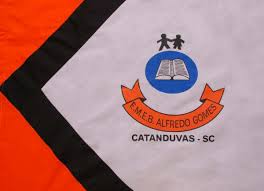 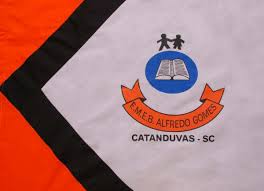 Escola Municipal de Educação Básica Alfredo GomesCatanduvas, MAIO DE 2020.Diretora: Ivania Ap. Nora Assessora Técnica Pedagógica: Simone Andréa CarlAssessora Técnica Administrativa: Tania N. de ÁvilaProfessora: Marlí BobellaTurma: 4º ano matutinoSEMANA DO DIA 11 ATÉ 15 DE MAIO.                       Atividades de Língua Portuguesa- Copie e texto e depois responda.                                    Famílias de hoje e sempre... E então eles se casaram, tiveram uma filha linda como um raio de sol e viveram felizes para sempre...     Tem muita história que acaba assim. Mas este é o começo de nossa história. Quer dizer, se a gente tem que começar em algum lugar pode muito bem ser por aí. Vai ser a história da filha desses tais que se casaram e viveram felizes para sempre. E a história dos filhos começa na história dos pais. Ou na dos avós, bisavós, tataravós ou requetatataravós – se alguém conseguir dizer isso e se lembrar de todas essas pessoas. (...)                                                                   Ana Maria Machado                              Interpretação do textoResponda:Qual é o assunto principal do texto?Você acha importante conhecer a história de seus antepassados? Por quê?Como é sua família?                        ACENTUAÇÃO GRÁFICAAs regras de acentuação gráfica foram criadas para, por meio da escrita, orientar a pronúncia correta das palavras quanto à sílaba tônica. Vamos conhecer os sinais gráficos:Leia as palavras, em seguida escreva ao lado o tipo de acento que possui:Ex: Hífen = acento agudoHistória=Aí=Vovô=Avós=Alguém=Irmão=Irmã=ACENTO AGUDO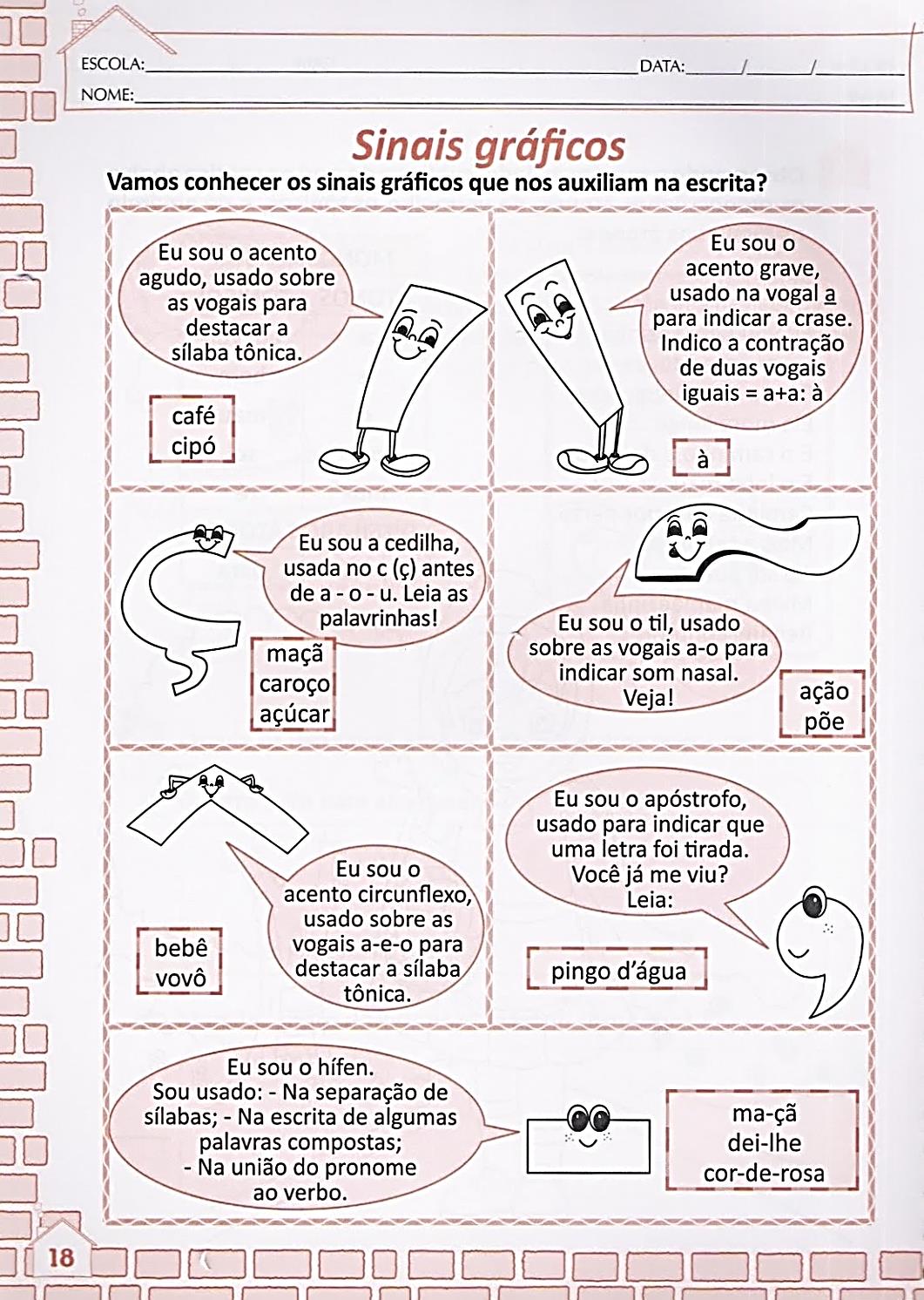 ACENTO GRAVE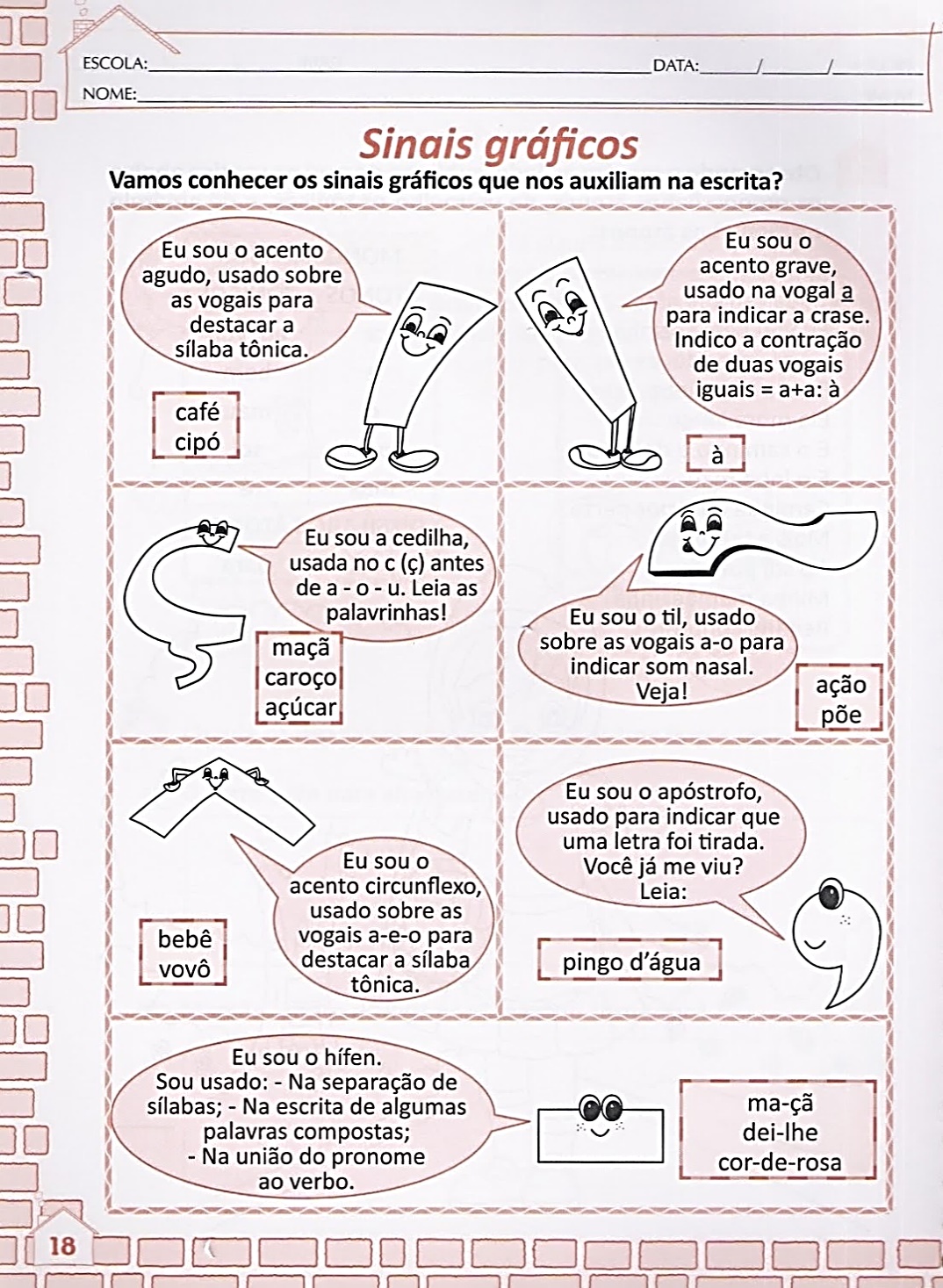 CEDILHA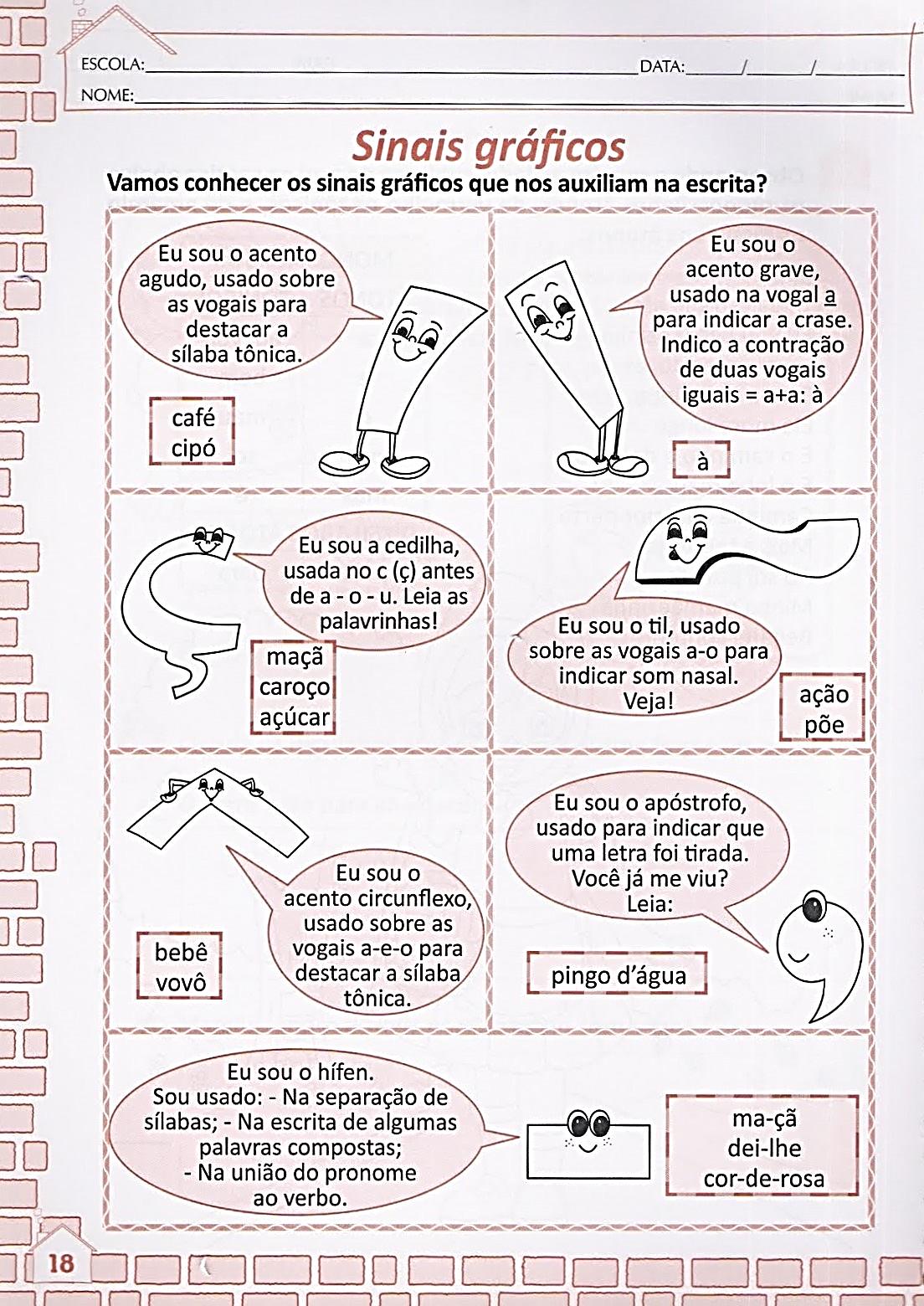 TILACENTO CIRCUNFLEXO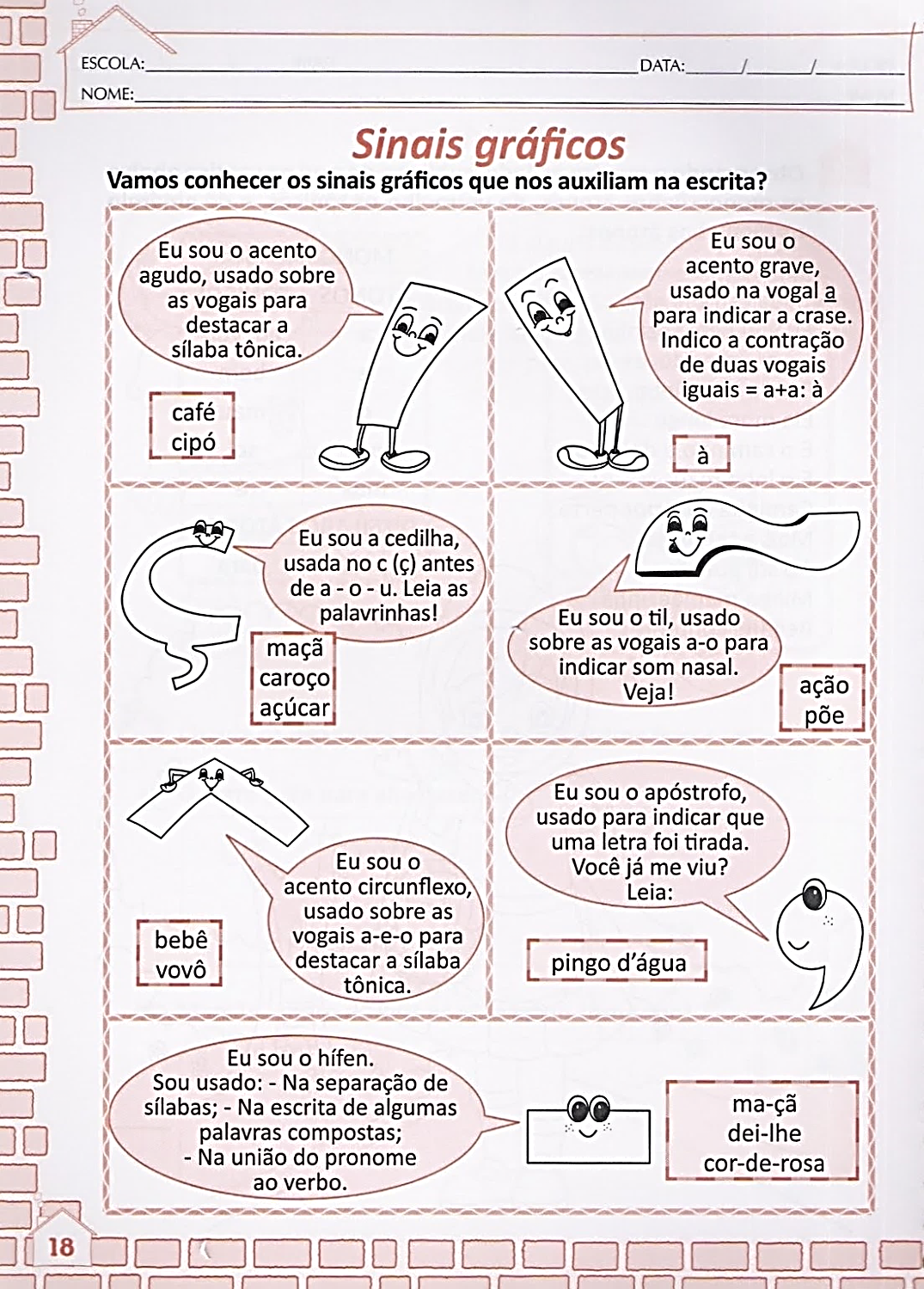 APÓSTROFO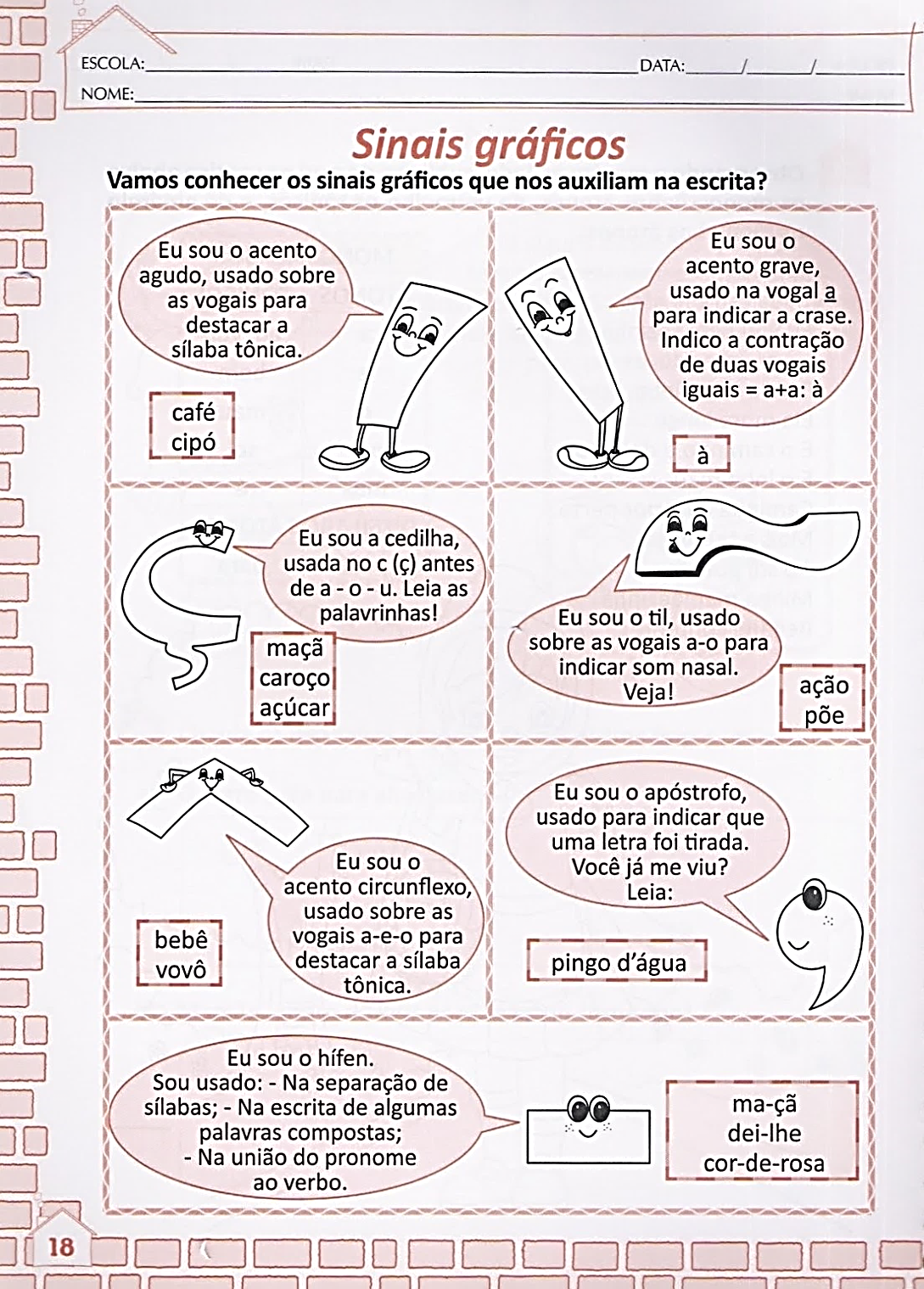 HÍFENHÍFENHÍFEN